Fire safety ChecklistFire extinguishers check:*In description above state if any defects show on any element of the above, any defect results in , if no defects at the element check by .Remarks by safety officer:Remarks by Project engineer: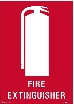 Project nameDateEngineer in chargeDaySafety officerRep. #SNType of ExtinguisherCapacityLocationPressureDate of last maintenanceStatus*Project EngineerSafety officerEmployeeName:Date:Signature: